ŠKOLNÍ     DRUŽINA    POLKOVICEPOŘÁDÁ  VÝROBU  ADVENTNÍCH  VĚNCŮ  NA  DVEŘE  KDY ? :  v týdnu od 25.11. do 29.11. 2019  / v odpoledních hodinách pro žáky ŠD /POMŮCKY: silnější vlna a vánoční ozdoby na dozdobení věnce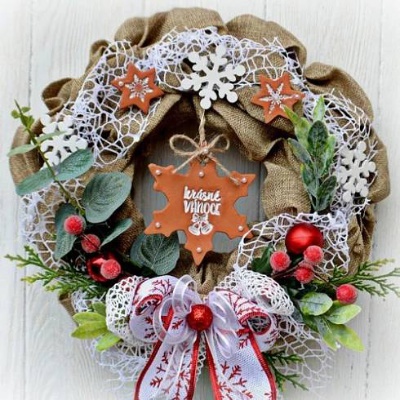 NA  ŽÁKY  SE  TĚŠÍ   ZAMĚSTNANCI  ŠD  